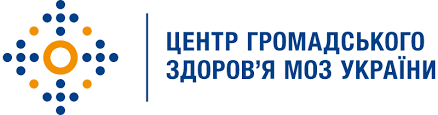 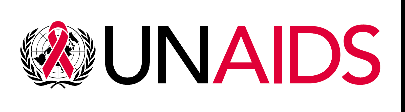 ПРОГРАМА ФОРУМУ ЗАЦІКАВЛЕНИХ СТОРІНз обговорення Національного звіту України за 2020 рік в рамках Глобального моніторингу епідемії СНІДу: виконання зобов'язань щодо прискореного досягнення цілей на період до 2020 року і розширених завдань по припиненню епідемії СНІДуДата проведення:		26 березня 2021 рокуЧас проведення: 		10.00 – 13.30Організатор: 		ДУ "Центр громадського здоров’я МОЗ України" Онлайн платформа: 	https://webinar.phc.org.ua/b/pub-wp4-q2qПопередня реєстрація:	https://docs.google.com/forms/d/16gOJpYsI3hpyVoKl9V-eY_hRYJSv4GMSVZ_MkpF8RKA/edit10:00 - 10:10Відкриття Форуму зацікавлених сторін. Відкриття Форуму зацікавлених сторін. Привітання учасників.Роман РОДИНА, Генеральний директор ДУ "Центр громадського здоров’я МОЗ України"Роман ГАЙЛЕВИЧ,  Директор ЮНЕЙДС в Україні.Зобов’язання 1. Забезпечити доступ людей, що живуть з ВІЛ, до лікування шляхом виконання цільових показників 90-90-90 до 2020 року.Зобов’язання 1. Забезпечити доступ людей, що живуть з ВІЛ, до лікування шляхом виконання цільових показників 90-90-90 до 2020 року.10:10-10:25Каскад послуг з діагностики та лікування ВІЛ-інфекції  (2020). Попередні результати Національної оцінки ситуації з ВІЛ/СНІДу в Україні (Spectrum).Катерина МАТЮШКІНА, начальник Відділу статистики та аналізу ДУ "Центр громадського здоров’я МОЗ України"Обговорення, запитання, коментарі.Учасники ФорумуЗобов’язання 2. Викорінити нові випадки інфікування ВІЛ серед дітей до 2020 року і забезпечити доступ дітям до лікування від ВІЛ до 2018 рокуЗобов’язання 2. Викорінити нові випадки інфікування ВІЛ серед дітей до 2020 року і забезпечити доступ дітям до лікування від ВІЛ до 2018 року10:30-10:45На шляху до елімінації передачі від матері до дитини ВІЛ та сифілісу.Віолетта МАРЦИНОВСЬКА, головний фахівець з координації програм діагностики та лікування ВІЛ ДУ "Центр громадського здоров’я МОЗ України"Обговорення, запитання, коментарі.Учасники ФорумуЗобов’язання 3. Забезпечити доступ до комбінованої профілактики для ключових груп населення.Зобов’язання 3. Забезпечити доступ до комбінованої профілактики для ключових груп населення.10:50-11:15Оцінка чисельності ключових груп методом scale-up в 2020 роціОксана КОВТУН,  МБФ «Альянс громадського здоров’я»11:15-11:30Оцінка ефективності проектів профілактики та тестування серед ЛВІН та ЧСЧТетяна САЛЮК, МБФ «Альянс громадського здоров’я»11:30-11:45Охоплення програмами профілактики ВІЛ-інфекції в ключових групах населення. Імплементація переходу на державне фінансування послуг, пов’язаних з ВІЛ.Катерина МАНГАТОВА, начальник відділу розвитку та моніторингу профілактичних програм та немедичного супроводу ДУ "Центр громадського здоров’я МОЗ України"Обговорення, запитання, коментарі.Учасники ФорумуЗобов’язання 4. Усунути гендерну нерівність і викорінити всі форми насильства і дискримінації по відношенню до жінок і дівчаток, людей, які живуть з ВІЛ, та ключових груп населення до 2020 рокуЗобов’язання 4. Усунути гендерну нерівність і викорінити всі форми насильства і дискримінації по відношенню до жінок і дівчаток, людей, які живуть з ВІЛ, та ключових груп населення до 2020 року11:50-12:05Результати дослідження «Індекс стигми» в Україні, 2020 Ольга Петраш  Провідний фахівець, Проект HealthLink БО «100% життя»Обговорення, запитання, коментарі.Учасники ФорумуЗобов’язання 8. Забезпечити збільшення інвестицій в сфері протидії ВІЛ, що мають вирішальне значення як для поширення, так і для ефективної протидії епідемії.Зобов’язання 8. Забезпечити збільшення інвестицій в сфері протидії ВІЛ, що мають вирішальне значення як для поширення, так і для ефективної протидії епідемії.12:10 - 12:25Результати дослідження з оцінки витрат на подолання епідемії ВІЛ/СНІДу в Україні у 2019 році (NASA).Віталій ПРИХОДЬКО, Національний координатор з оцінки витрат на подолання епідемії ВІЛ/СНІДу в Україні, ДУ "Центр громадського здоров’я МОЗ України"Обговорення, запитання, коментарі.Учасники ФорумуЗобов’язання 10. Забезпечити відхід від практики ізольованого вирішення питань протидії СНІДу на основі інтеграції систем надання послуг з урахуванням конкретних потреб і потреб людей і забезпечення загального охоплення послугами охорони здоров'я, включаючи лікування туберкульозу, раку шийки матки, вірусних гепатитів В і С.Зобов’язання 10. Забезпечити відхід від практики ізольованого вирішення питань протидії СНІДу на основі інтеграції систем надання послуг з урахуванням конкретних потреб і потреб людей і забезпечення загального охоплення послугами охорони здоров'я, включаючи лікування туберкульозу, раку шийки матки, вірусних гепатитів В і С.12:30 - 12:45Розширення доступу до послуг з охорони здоров’я для людей, які живуть з ВІЛЛариса ГЕТЬМАН, Завідувач відділу координації програм діагностики та лікування ВІЛ ДУ "Центр громадського здоров’я МОЗ України"Обговорення, запитання, коментарі.Учасники ФорумуМоніторинг національних зобов’язань і політики (NCPI) в рамках глобального моніторингу епідемії СНІДу.Моніторинг національних зобов’язань і політики (NCPI) в рамках глобального моніторингу епідемії СНІДу.12:50 – 13:15Представлення та обговорення результатів оцінки Національних зобов’язань і політик в рамках глобального моніторингу епідемії СНІДу.Олена НЕЧОСІНА, консультант з опитування в інструменті моніторингу національних зобов'язань і політики (НОПІ).Обговорення, запитання, коментарі.Учасники Форуму13:20 – 13.30Закриття ФорумуКатерина МАТЮШКІНА, начальник відділу статистики та аналізу ДУ "Центр громадського здоров’я МОЗ України"